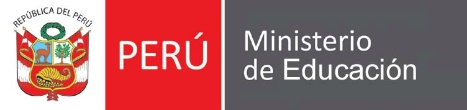 AUTORIZACIÓN DE NOTIFICACIÓN ELECTRÓNICAYo,  _______________________________________	identificado(a) con DNI N°   	  y domiciliado actualmente en  	. Que, debido al Estado de Emergencia Nacional y Sanitaria, informo y autorizo a la Unidad de Gestión Educativa Local ________________ a ser notificado electrónicamente a través de las siguientes vías de comunicación: Correo electrónico personal:  	. Correo electrónico alternativo:  	. Teléfono de contacto:  	. Por lo tanto, firmo la presente Declaración Jurada de conformidad con lo establecido en el Artículo 49° del Texto Único Ordenado de la Ley N° 27444, Ley del Procedimiento Administrativo General, y en caso de resultar falsa la información que proporciono, me sujeto a los alcances de los establecido en el Artículo 411° del Código Penal, concordante con el Artículo 33° del Texto Único Ordenado de la Ley N° 27444, Ley del Procedimiento Administrativo General; a efectuar la comprobación de la veracidad de la información declarada en el presente documento. Estando de acuerdo con lo señalado, firmo la presente. Cuidad de  	, a los  	días del mes de  	del 2022 FIRMA 	HUELLA DIGITAL